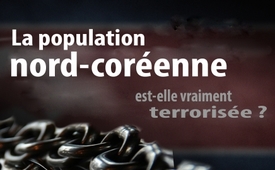 La population nord-coréenne est-elle vraiment terrorisée ?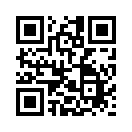 Sur internet et dans la presse circulent des reportages qui propagent l’image d’un peuple coréen terrorisé.Sur internet et dans la presse circulent des reportages qui propagent l’image d’un peuple coréen terrorisé. Juliette Morillot, historienne et spécialiste de la péninsule coréenne, était sur place et prévient : « Il faut se méfier d’une contre-propagande étrangère, notamment  avec  les  témoignages de  «  réfugiés  »  nord-coréens. […] Beaucoup de témoignages exagérés et dramatisés qu’on trouve dans la presse, sont payés. » En août 2015, le groupe de rock slovène Laibach a joué un concert en Corée du Nord et ils témoignent :
« Le plus beau joyau de ce pays est son peuple. Il n’y avait rien que modestie sincère, gentillesse, fierté, respect […]. La réalité est différente de ce qu’on en raconte. » 
En revanche les médias propagent-ils  une  fois  de  plus l’image d’un peuple terrorisé, afin que la population occidentale soit favorable à un changement du régime, devenant même prête à accepter une guerre pour libérer cette population prétendument « terrorisée » ?de pm.Sources:http://www.konbini.com/fr/tendances-2/coree-du-nord-premier-concert-rock
https://soundcloud.com/binge-actu/vous-avez-5mn-a-quoi-ressemble-vraiment-la-coree-du-nordwww.rollingstone.com/culture/news/cannabis-and-the-sound-of-music-what-laibach-learned-in-north-korea-20150825
https://noisey.vice.com/fr/article/6wdep9/laibach-pyongyang-concert-coree-du-nord-valnoir-interviewCela pourrait aussi vous intéresser:---Kla.TV – Des nouvelles alternatives... libres – indépendantes – non censurées...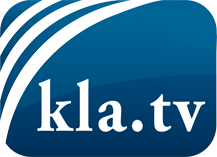 ce que les médias ne devraient pas dissimuler...peu entendu, du peuple pour le peuple...des informations régulières sur www.kla.tv/frÇa vaut la peine de rester avec nous! Vous pouvez vous abonner gratuitement à notre newsletter: www.kla.tv/abo-frAvis de sécurité:Les contre voix sont malheureusement de plus en plus censurées et réprimées. Tant que nous ne nous orientons pas en fonction des intérêts et des idéologies de la système presse, nous devons toujours nous attendre à ce que des prétextes soient recherchés pour bloquer ou supprimer Kla.TV.Alors mettez-vous dès aujourd’hui en réseau en dehors d’internet!
Cliquez ici: www.kla.tv/vernetzung&lang=frLicence:    Licence Creative Commons avec attribution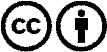 Il est permis de diffuser et d’utiliser notre matériel avec l’attribution! Toutefois, le matériel ne peut pas être utilisé hors contexte.
Cependant pour les institutions financées avec la redevance audio-visuelle, ceci n’est autorisé qu’avec notre accord. Des infractions peuvent entraîner des poursuites.